ROLL CALL – 7:48pmREVIEW MINUTES:August 2015 Minutes emailed out and are posted-APPROVEDUPDATES: (Balances)Acker $56.55, Hanson $84.30, Concessions $3032.63, Cheer $2116.76, Football $35438.68Photo check $687.45 Procamp check $100NEW BUSINESSKevin- will they line fields? Fix Sprinkler? Will pay Brian Jones to do if not done by this Saturday Sept 12No equipment reportNo concessions report501C3 1023 is complete working on returns now. Should be few more weeks before it submits to IRS for approvalAll coaches must recertify with heads up Water Tower drama with Sweeney last weekend- remember suspension rules and codes of conduct signed before season40 point differential-MUST keep scores within 40pts will likely not get reasoning from JMFA just do it PLEASEOLD BUSINESSNONE.ADJOURN –  8:12pm			Next Meeting will be held Equipment Shed at 7:30pm October 13thRespectfully submitted,Grayson Beuhler, Secretary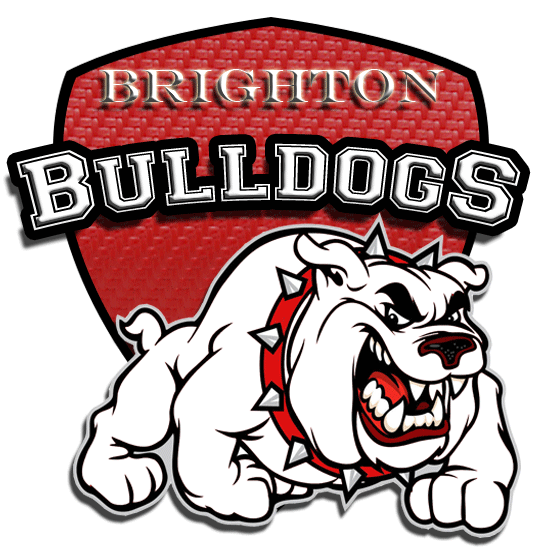  september 8, 2015            7:30 PM    Water Tower Shed september 8, 2015            7:30 PM    Water Tower ShedType of meeting:MonthlyNote taker:Grayson BeuhlerIn Attendance: Geary,  Flancher,  Goss,  Acker, K, DeLay,  Hutchings,  Flores,  Johnson, Stines,  Jones,  Hanson,  Dahlberg, SweeneyGeary,  Flancher,  Goss,  Acker, K, DeLay,  Hutchings,  Flores,  Johnson, Stines,  Jones,  Hanson,  Dahlberg, SweeneyGeary,  Flancher,  Goss,  Acker, K, DeLay,  Hutchings,  Flores,  Johnson, Stines,  Jones,  Hanson,  Dahlberg, SweeneyNot In Attendance:Executive Board    In Attendance:Grayson Beuhler, Michael Griffeth, Grayson Beuhler, Michael Griffeth, Grayson Beuhler, Michael Griffeth,                                                                                   Minutes                                                                                  Minutes                                                                                  Minutes                                                                                  Minutes